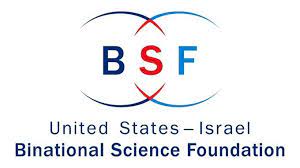 The U.S.-Israel Binational Science Foundation (BSF)Foundation Name: The U.S.-Israel Binational Science Foundation (BSF)Country of Origin: IsraelWebsite: https://www.bsf.org.il/General Information: The U.S.-Israel Binational Science Foundation (BSF) promotes scientific relations between the U.S. and Israel by supporting collaborative research projects in a wide area of basic and applied scientific fields, for peaceful and non-profit purposes. 
Funding for research derives from the annual interest on an endowment contributed in equal parts by the two countries. Grants are made on a competitive, peer reviewed basis, juried by leading scientists from the U.S., Israel and around the world. Eligible projects must demonstrate outstanding scientific merit and clear collaboration between Israeli and American researchers from institutions throughout the two countries.Main calls: BSF Research Grant Program- The BSF Research Grants program is the main program of the BSF, and it funds both U.S. and Israeli scientists who wish to work together. Applications to the program are made jointly by U.S. and Israeli researchers.  No prior cooperation is required, but the synergy between the researchers must be evident.The Start-Up Grant Program is meant to help newly appointed researchers who are beginning their independent research careers and may not yet have initial results to substantiate their application. Grants are for two years, in order to enable the grantees to submit a standard application to the next competition in their area of research. It is implemented within the framework of the regular BSF Research Grants program, i.e., it must exhibit scientific excellence, have a strong element of cooperation between Israeli and American scientists, and fall within the areas of research supported in that year by the BSF. In addition, at least one of the principal investigators should have attained his/her Ph.D., M.D. degree or equivalent, no more than ten years prior to submitting his/her proposal. Start-Up proposals are submitted in the same manner as applications for the BSF Research Grant Program, and undergo the standard BSF evaluation process.Start-Up Grant applications compete for funding together with the standard BSF Research Grant applications. The BSF has no special funds set aside for these grants. Nevertheless, Start-Up applications traditionally have a higher rate of success as compared with standard applications.